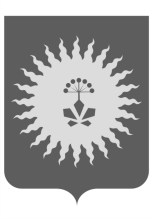 АДМИНИСТРАЦИЯАНУЧИНСКОГО МУНИЦИПАЛЬНОГО ОКРУГАПРИМОРСКОГО КРАЯП О С Т А Н О В Л Е Н И ЕОб утверждении Порядка сообщения лицами,замещающими должности руководителей муниципальных  учреждений Анучинского муниципального округа, о возникновении личной заинтересованности при исполнении должностных обязанностей, которая приводит или может привести к конфликту интересов В соответствии с Трудовым кодексом Российской Федерации,   Федеральными  законами  от 25.12.2008  №273-ФЗ «О противодействии коррупции» и  от 06.10.2003  №131-ФЗ   «Об общих принципах организации местного самоуправления в Российской Федерации», законом Приморского края от 10.03.2009  №387-КЗ «О противодействии коррупции в Приморском крае», Постановления Губернатора Приморского края от 31.12.2019 № 132-пг «Об утверждении Порядка сообщения лицами, замещающими должности руководителей краевых государственных учреждений, о возникновении личной заинтересованности при исполнении должностных обязанностей, которая приводит или может привести к конфликту интересов», Устава Анучинского муниципального округа Приморского края, администрация Анучинского муниципального округа Приморского краяПОСТАНОВЛЯЕТ:1.Утвердить прилагаемый Порядок сообщения лицами, замещающими должности руководителей  муниципальных учреждений Анучинского муниципального округа, о возникновении личной заинтересованности при исполнении должностных обязанностей, которая приводит или может привести к конфликту интересов.Считать утратившим силу постановление администрации Анучинского муниципального района от 30.12.20219 №790 «Об утверждении Порядка сообщения руководителем муниципального учреждения Анучинского муниципального округа о возникновении личной заинтересованности при исполнении должностных обязанностей, которая приводит или может привести к конфликту интересов». Аппарату администрации  Анучинского муниципального округа (Бурдейной) опубликовать настоящее  постановление в  средствах  массовой  информации  Анучинского  муниципального  округа и разместить на официальном сайте администрации Анучинского муниципального округа в сети -Интернет.         4.  Контроль за  исполнением настоящего  постановления  оставляю за собой.И.о.главы администрации Анучинского муниципального округа                                              А.Я.ЯнчукУтвержденпостановлениемадминистрации Анучинского муниципального округа Приморского краяот ____________ №______ПОРЯДОКСООБЩЕНИЯ ЛИЦАМИ, ЗАМЕЩАЮЩИМИ ДОЛЖНОСТИРУКОВОДИТЕЛЕЙ МУНИЦИПАЛЬНЫХ  УЧРЕЖДЕНИЙ АНУЧИНСКОГО МУНИЦИПАЛЬНОГО ОКРУГА,О ВОЗНИКНОВЕНИИ ЛИЧНОЙ ЗАИНТЕРЕСОВАННОСТИ ПРИ ИСПОЛНЕНИИ ДОЛЖНОСТНЫХ ОБЯЗАННОСТЕЙ, КОТОРАЯ ПРИВОДИТ ИЛИ МОЖЕТ ПРИВЕСТИ К КОНФЛИКТУ ИНТЕРЕСОВ1. Настоящий Порядок определяет процедуру сообщения лицами, замещающими должности руководителей муниципальных учреждений Анучинского муниципального округа (далее - руководитель учреждения), о возникновении личной заинтересованности при исполнении должностных обязанностей, которая приводит или может привести к конфликту интересов.2. Руководитель учреждения обязан письменно уведомить работодателя о возникновении личной заинтересованности при исполнении должностных обязанностей, которая приводит или может привести к конфликту интересов (далее - личная заинтересованность) не позднее рабочего дня, следующего за днём, когда ему стало известно о возникновении личной заинтересованности.Уведомление о возникновении личной заинтересованности при исполнении должностных обязанностей, которая приводит или может привести к конфликту интересов (далее - уведомление), составляется по форме согласно приложению №1 к настоящему Порядку. К уведомлению прилагаются имеющиеся в распоряжении руководителя учреждения документы, подтверждающие изложенные в нем факты, относительно имеющейся личной заинтересованности (далее - документы).В случае нахождения руководителя учреждения вне места работы (командировка, отпуск, временная нетрудоспособность) он уведомляет работодателя о возникновении личной заинтересованности любыми доступными средствами связи, а по прибытии к месту работы направляет уведомление и прилагаемые к нему документы не позднее рабочего дня, следующего за днем прибытия.3. Руководитель учреждения представляет уведомление, составленное на имя работодателя, в аппарат администрации Анучинского муниципального округа (далее - Аппарат администрации) лично либо посредством почтовой связи с уведомлением о вручении.4. В день поступления в Аппарат администрации уведомление подлежит регистрации специалистом  Аппарата администрации, специально на то уполномоченный (далее - специалист Аппарата администрации), в журнале регистрации уведомлений о возникновении личной заинтересованности при исполнении должностных обязанностей, которая приводит или может привести к конфликту интересов (далее - журнал), по форме согласно приложению № 2 к настоящему Порядку. Листы журнала должны быть пронумерованы, прошнурованы и скреплены  соответствующей печатью .На уведомлении в день регистрации проставляется регистрационный номер, дата регистрации, фамилия, инициалы и подпись специалиста Аппарата администрации, зарегистрировавшего уведомление.Копия зарегистрированного уведомления выдается руководителю учреждения на руки под роспись в журнале либо направляется ему посредством почтовой связи с уведомлением о вручении не позднее рабочего дня, следующего за днем регистрации уведомления.5. Аппарат администрации после регистрации уведомления осуществляет его предварительное рассмотрение и подготовку мотивированного заключения.В ходе предварительного рассмотрения уведомления должностные лица Аппарата администрации имеют право проводить собеседование с руководителем учреждения, получать от него письменные пояснения, руководитель Аппарата администрации или  специалист Аппарата администрации, специально на то уполномоченный, могут направлять в установленном порядке запросы в государственные органы, органы местного самоуправления и заинтересованные организации.6. Уведомление, мотивированное заключение и другие материалы, полученные в ходе предварительного рассмотрения уведомления, в течение семи рабочих дней со дня поступления уведомления в департамент по профилактике представляются им работодателю. В случае направления запросов, уведомление, мотивированное заключение и другие материалы представляются работодателю в течение 45 дней со дня поступления уведомления в Аппарат администрации. Указанный срок может быть продлен, но не более чем на 30 дней.7. По итогам рассмотрения уведомления, мотивированного заключения и других материалов, полученных в ходе предварительного рассмотрения уведомления, работодатель в течение 10 рабочих дней со дня их получения принимает в установленном им порядке решение и уведомляет руководителя учреждения, представившего уведомление, об одном из следующих принятых решений:а) признать, что при исполнении должностных обязанностей руководителем учреждения конфликт интересов отсутствует;б) признать, что при исполнении должностных обязанностей руководителем учреждения, представившим уведомление, личная заинтересованность приводит или может привести к конфликту интересов. В этом случае работодатель рекомендует руководителю учреждения принять конкретные меры по урегулированию конфликта интересов или по недопущению его возникновения;в) признать, что руководителем учреждения не соблюдались требования о предотвращении и об урегулировании конфликта интересов. В этом случае работодатель применяет к руководителю учреждения конкретную меру юридической ответственности. Если мера юридической ответственности не является увольнением, то работодатель рекомендует руководителю учреждения принять конкретные меры по урегулированию конфликта интересов или предупреждает его о недопустимости нарушения требований о предотвращении и урегулировании конфликта интересов.________________________________________________________Приложение №1к Порядкусообщения лицами,замещающими должностируководителеймуниципальных учрежденийвозникновении личнойзаинтересованности приисполнении должностныхобязанностей, котораяприводит или можетпривести к конфликтуинтересовФорма_____________________________(работодателю)_____________________________(наименование  муниципального  учреждения)_____________________________(Ф.И.О., должность руководителя_____________________________краевого государственного учреждения)Приложение №2к Порядкусообщения лицами,замещающими должностируководителей муниципальных учрежденийвозникновении личнойзаинтересованности приисполнении должностныхобязанностей, котораяприводит или можетпривести к конфликтуинтересовФормаЖУРНАЛРЕГИСТРАЦИИ УВЕДОМЛЕНИЙО ВОЗНИКНОВЕНИИ ЛИЧНОЙ ЗАИНТЕРЕСОВАННОСТИПРИ ИСПОЛНЕНИИ ДОЛЖНОСТНЫХ ОБЯЗАННОСТЕЙ, КОТОРАЯПРИВОДИТ ИЛИ МОЖЕТ ПРИВЕСТИ К КОНФЛИКТУ ИНТЕРЕСОВ ____________с. Анучино№УВЕДОМЛЕНИЕо возникновении личной заинтересованности при исполнении должностных обязанностей, которая приводит или может привести к конфликту интересовСообщаю о возникновении у меня личной заинтересованности при исполнении должностных обязанностей, которая приводит или может привести к конфликту интересов (нужное подчеркнуть).Обстоятельства, являющиеся основанием возникновения личной заинтересованности _______________________________________________________________________________________________________________________________________________________________________________________________________________________________________________________________________.Должностные обязанности, на исполнение которых влияет или может повлиять личная заинтересованность: ____________________________________________________________________________________________________________________________________________________________________________________________________________________________________________________.Предлагаемые меры по предотвращению или урегулированию конфликта интересов: _______________________________________________________________________________________________________________________________________________________________________________.Намереваюсь (не намереваюсь) лично присутствовать на заседании президиума комиссии по координации работы по противодействию коррупции в Приморском крае (нужное подчеркнуть)"_____" _______________ 20_____ г       ____________________________________________________                                                                      (подпись лица, направляющего уведомление)(расшифровка подписи)N п/пРегистрационный номер уведомленияДата регистрации уведомленияФ.И.О., должность, руководителя муниципального учреждения, направившего уведомлениеФ.И.О. гражданского служащего, принявшего уведомлениеСведения о принятом решении123456